Autorização de participação e uso de imagem para menoresEu,  ___________________________________________, portador (a) da Carteira de Identidade nº _____________________, órgão emissor ____________, emitida em  ___/____/________, CPF nº ___________________, responsável pelo (a) menor ______________________________________________________, Carteira de Identidade nº _____________________________autorizo-o (a) a participar de apresentação artística no III ENARTE – Encontro Nacional de Arte Espírita – Edição Virtual, que se realizará no período de 03 a 06 de junho de 2021, bem como o uso de sua imagem em filmagens, fotos e publicações que forem necessárias durante e após da ocorrência do evento, de acordo com o regulamento do III Enarte constante no site da Abrarte (www.abrarte.org.br). Caso seja necessário, meus telefones para contato são  ________________________ ________________________________________________._____________________, _____ de ________________ de 2021.__________________________________Assinatura do responsável pelo (a) menorEnviar a autorização para o email fórum.abrarte@gmail.com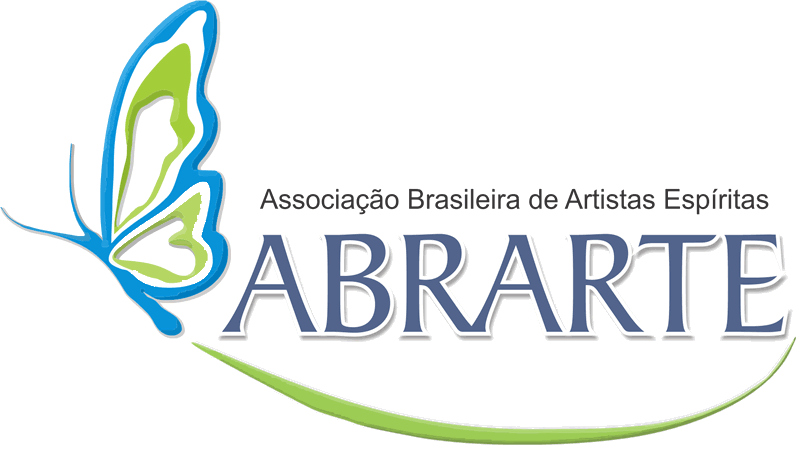 III ENARTEEncontro Nacional
de Arte Espírita